ΑΙΤΗΣΗ ΕΠΙΣΚΕΨΗΣ ΣΤΟ ΠΑΝΕΠΙΣΤΗΜΙΟ ΚΡΗΤΗΣ - ΡΕΘΥΜΝΟΠΡΟΣ: Σχολή Επιστημών ΑγωγήςΠαιδαγωγικό Τμήμα Προσχολικής Εκπαίδευσης 				Υπόψη:Σοφίας ΣαμψώνΓραμματεία Παιδαγωγικού ΤμήματοςΠροσχολικής Εκπ/σης			Τηλ.: 28310-77651			E-mail: samson@uoc.grΙωάννη Γρηγοράκη			Επίκουρο ΚαθηγητήΠαιδαγωγικού Τμήματος Προσχολικής Εκπ/σης                                                     E-mail: i.grigorakis@uoc.grΚοινοποίηση: Ειρήνη Δαφέρμου	Προϊσταμένη Τμήματος Δημοσίων Σχέσεων	Τηλ.: 28310-77901Ε-mail: dafermoy@admin.uoc.grΑΙΤΗΣΗ ΣΧΟΛΕΙΟΥ Ημερομηνία Αίτησης…………………………………………………………………………………..Στοιχεία ΣχολείουΌνομα σχολείου………………………………………………………………………………………… Διεύθυνση…………………………………………………………………………………………………… Πόλη…………………………….Τ.Κ……….…………………………………………………………………Τηλέφωνο………………………………………………. (Fax)…………………………………………..Ηλεκτρονική δ/νση (e-mail)………………………………………………………………………..… Στοιχεία Επικοινωνίας του Υπεύθυνου ΚαθηγητήΌνομα………………………………………………………………………………………………………………….Επώνυμο……………………………………………………………………………………………………………….Ιδιότητα ……………………………………………………………………………………………………………….  Τηλ. Επικοινωνίας……….……………………….……Κινητό…….…………………………………………. Ηλεκτρονική δ/νση (Ε-mail)………………………………………………………………………………………. Χρονική περίοδος επίσκεψηςΗμερομηνία επίσκεψης ………………………………………………………………………………………………4. Στοιχεία Μαθητών5. Τμήματα Πανεπιστημίου Κρήτης (Ρέθυμνο) που επιθυμείτε να επισκεφτείτεΟ/Η Υπεύθυνος- νη  EπικοινωνίαςΥπογραφή ………………………………………*Παρακαλούμε ενημερώστε εγκαίρως τους υπεύθυνους επικοινωνίας εάν υπάρξει οποιαδήποτε αλλαγή στις ώρες προσέλευσης, στον αριθμό επισκεπτών κ.ά.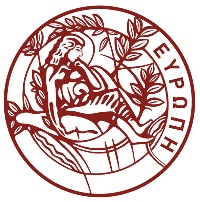 ΕΛΛΗΝΙΚΗ ΔΗΜΟΚΡΑΤΙΑ ΠΑΝΕΠΙΣΤΗΜΙΟ ΚΡΗΤΗΣΤΜΗΜΑ ΔΗΜΟΣΙΩΝ ΣΧΕΣΕΩΝ ΚΑΙ ΕΚΔΗΛΩΣΕΩΝ ΠΑΝΕΠΙΣΤΗΜΙΟΥ ΚΡΗΤΗΣΤΑΞΗΑΡΙΘΜΟΣ ΜΑΘΗΤΩΝΑΡΙΘΜΟΣ ΕΚΠΑΙΔΕΥΤΙΚΩΝΤΕΛΙΚΟ ΣΥΝΟΛΟΣΧΟΛΗ ΕΠΙΣΤΗΜΩΝ ΑΓΩΓΗΣΣΧΟΛΗ ΕΠΙΣΤΗΜΩΝ ΑΓΩΓΗΣΤΜΗΜΑΤΑΤΑΞΗ/ ΤΑΞΕΙΣ – ΑΡ. ΜΑΘΗΤΩΝΠαιδαγωγικό Τμήμα Προσχολικής Εκπαίδευσης